Feedbackformulier opleveringenNaam begeleiderNamen studenten:Periode en datum: Resultaat: aangetoond  boven de norm/ aangetoond/ niet aangetoondSprint 1Aangetoond boven de normAangetoondNiet aangetoondFeedbackBevat persoonlijke gegevens: opleiding, projectgroep, projectbegeleiderBevat leerperiode en dataMinimaal ……  van onderstaande subvragen worden beantwoord: Sprint 2Aangetoond boven de normAangetoondNiet aangetoondFeedbackBevat persoonlijke gegevens: opleiding, projectgroep, projectbegeleiderBevat leerperiode en dataMinimaal …..van onderstaande subvragen worden beantwoord en gemotiveerd met relevante toelichting en voorbeelden vanuit de theorie en/of de eigen ervaring Sprint 3Aangetoond boven de normAangetoondNiet aangetoondFeedbackBevat persoonlijke gegevens: opleiding, projectgroep, projectbegeleiderBevat leerperiode en dataDe subvragen worden beantwoord: 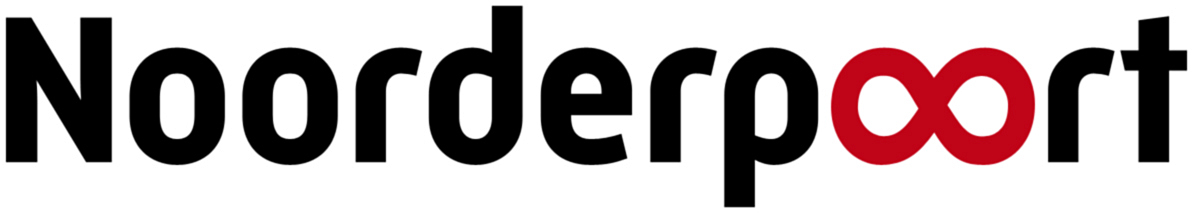 